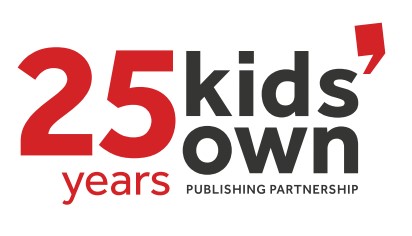 On behalf of Kids’ Own, we’d like to extend a warm welcome to all our conference delegates and visitors. Sligo has a wealth of things to enjoy - good food, great coffee, traditional and contemporary art and crafts, music, entertainment, lively pubs and beautiful landscapes. Eating OutFor full information on cafes, restaurants and markets, the https://sligofoodtrail.ie/ has a great list. A couple of Sligo’s cafes have also kindly offered a discount for delegates - The Wellness Shop on Wine Street, and Baker Brothers Cafe on Finisklin Road. If you find yourself further afield, Shell’s Cafe in Strandhill has also offered a discount for conference attendees. Please mention the conference when ordering. Two of Sligo’s newer eateries are well worth visiting - Branch Cafe and Wine Bar, in the Yeats Memorial Building, has delicious tapas style menu options, and St Honore on Markievicz Road has French pastries, fresh sandwiches and great coffee.The Wellness Shop, Wine Street.Organic health food shop with a wide range of salads, sandwiches, baked goods, raw treats, teas and coffees. Also fresh fruit and veg section, a selection of Irish cheeses and more.(10% discount for conference attendees)Baker Brothers Cafe, Finisklin Road. In-house freshly baked sourdough, fresh salads, barista coffee, tasty treats; available for takeaway or dining in (10% discount for conference attendees)Shell’s Cafe, StrandhillDelicious fresh food to eat in or takeaway, great coffee, deli counter, seasonal cakes and treats, and a little shop stocked full of Irish artisan products - edible and non edible! (10% discount for conference attendees). Shopping and Crafts:If you have an interest in contemporary crafts, we highly recommend The Cat and The Moon artisan craft shop, or the Made in Sligo concession in Lyons’ department store. You can also visit the historic Mullaney Brothers shop at 9 O’Connell Street, still going strong 113 years later, or the Woollen Market, renowned for working with smaller woollen mills and artisan weavers. Michael Quirke’s studio and shop displays his beautiful wood carvings, you can read about his story here: https://sligohub.com/sligo-shops-michael-quirke. Or better still, call in for a visit! Liber bookshop is a thriving independent bookshop in the heart of Sligo town, and well worth a visit for books, puzzles, records and more.If you’re feeling more adventurous and staying for the weekend, https://sligowalks.ie/ is a great hub of information on local walks. To visit the nearby beaches at Rosses Point or Strandhill, Bus Eireann’s S2 bus offers an hourly service. Another great website to visit is a blog by local Sligo resident Val Robus, which has information on places to visit, eat and stay: https://magnumlady.com/category/sligoExhibitions/Galleries/What’s On:The Yeats Memorial Building, Hyde Bridge, Abbeyquarter North.Open Tuesday - Saturday, 10am - 3pmPermanent exhibition: The Poetic Mind of W.B. YeatsThe Model - home of the Niland Collection.Open Tuesday - Saturday, 11am - 4.30pm.Current exhibitions: Century - an exhibition from the Niland collection (including newly acquired pieces), exploring over 100 years’ of Irish social and political life as reflected in artistic practice since the birth of the Irish state.The Portrait Lab - a thematic exhibition exploring representation through the expanded ﬁeld of portraiture, part of the larger project The Sunset Belongs to You.Sligo County Museum, Stephen StreetOpen Tuesday - Saturday, 9.30am - 12.30pmPermanent exhibitions and artefacts illustrating Sligo’s history - from stone age objects and a firkin of 100-year old bog butter to paintings by Jack B. Yeats and memorabilia of Countess Markievicz and Eva Gore Booth. The Hamilton Gallery, 4 Castle StreetOpen Monday - Saturday, 10am - 5pm.Winter Gathering: a group show of over 100 artworks by new and gallery artists, The Hyde Bridge Gallery, The Yeats Memorial BuildingOpen Tuesday - Saturday, 10am - 3pmOn The Bridge: a group show with work by Bernie Colhoun, Frantic Sally, Brenda Kearney and Tina Brooks, supported by Sligo Arts Services.What’s on:Sligo Film Society at The Model Thursdays at 8pm, Admission €8 / €6 (conc.) - tickets can be purchased on the door.24th Nov film Screening of Bergman Island.Musical: The House On Cedarwood Drive - a unique musical set in Sligo!Hawk’s Well Theatre, Temple Street.Thursday 24th - Saturday 26th November at 8pm, tickets €22.Concert: Con Brio: Marmen QuartetThursday 24th at 8pm at the Sligo Methodist Church, Wine Street, SligoAdmission: €20/€10 students; tickets available from The ModelStory telling Open Mic, Friday at 7.30pm (free entry) Lillie's Cocktail Bar, Bridge streetLive music: Thomas Connolly winter sessions: Swing Jazz (free entry)5.30 - 7.30pm, Thomas Connolly Bar, 1 Markievicz RdWeekly park run, Saturday mornings, Doorly Park, Sligo (free, pre-registration required)For more information and to register see: https://www.parkrun.ie/sligoFood and Craft Markets:Sligo Farmer’s Market, IT Sligo, Saturdays 9am - 12pm Rathcormack food and craft market, Saturdays 10am - 3pm ( 5 minutes drive from Sligo Town along the N15)Achonry Farmer’s Market, Saturdays 10am - 1pm, Carrowclare, Achonry.